Suicide High Risk Patient Enhancements (SHRPE)DG*5.3*1047Release Notes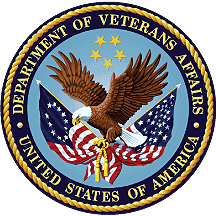 August 2021Department of Veterans AffairsOffice of Information and Technology (OIT)Revision HistoryTable of Contents1.	Introduction	11.1.	Purpose	11.2.	Audience	12.	This Release	22.1.	New Features and Functions Added	22.2.	Enhancements and Modifications to Existing	22.3.	Known Issues	22.4.	Product Documentation	2Appendix A – Acronyms	3List of TablesTable 1: Acronyms List	3IntroductionThe SHRPE product makes enhancements to the Admission/Discharge/Transfer (ADT) /Registration (DG) application (patch DG*5.3*1047 to implement a new report Potential Presumptive Psychosis Patient Report [DG POTEN PRESUMPT PSYCHOSIS] to identify patients who have been registered in Veterans Integrated Systems and Technical Architecture (VistA) using the Presumptive Psychosis (PP) 'workaround' process since 38 United States Code (USC) 1702 was passed on 3/14/2013. The report is to be used by Registration/Enrollment users to identify PP patients without PP category and select the PP category for them.Additionally, this patch implements two modifications to support benefits provided by the Deborah Sampson Act for all Former Service Members (FSM) including those eligible for Other Than Honorable (OTH) benefits. Per the Deborah Sampson Act, Former Service Members who experienced Military Sexual Trauma (MST) are eligible for the full range of MST-related care, both mental health and other medical care.PurposeThese release notes cover the changes to implement reports that would help ADT/DG application made by DG*5.3*1047 to identify patients that were treated under OTH authority and PP benefits. This is to provide details about eligibility changes and Department of Veterans Affairs (VA) care provided to these patients.AudienceThis document targets users and administrators of the ADT/DG and Integrated Billing (IB) application and applies to the changes made between this release and any previous release of this software.This ReleaseThe following sections provide a summary of the new features and functions added, enhancements and modifications to the existing software, and any known issues for DG*5.3*1047.New Features and Functions AddedThe following are the features and functions added by DG*5.3*1047:Created a new option Potential Presumptive Psychosis Patient Report [DG POTEN PRESUMPT PSYCHOSIS] to identify patients who have been registered in VistA using the PP 'workaround' process since 38 USC 1702 was passed on 3/14/2013. The report is to be used by Registration/Enrollment users to identify PP patients without PP category and select the PP category for them. Enhancements and Modifications to ExistingThe following are the enhancements and modifications by DG*5.3*1047:Modified the Former OTH Patient Eligibility Change Report [DG OTH FSM ELIG. CHANGE REPORT] to add MST column into the report. This will assist billing staff in proper billing of these patients after Veterans Benefits Administration (VBA) adjudication.Modified the Patient's Released Prescription section of the Presumptive Psychosis Patient Detail Report [DG PRESUMP. PSYCH. PAT. DETAIL] to correctly display either Return to Medication or Partial fill in the header if there is one.Modified DGOTHBT2 and DGOTHBTN routines to add a notification and a reminder about necessity to perform MST screening in the pop-up window that is displayed when the Computerized Patient Record System (CPRS) user clicks on the OTH button for OTH patients with the OTH Emergent (OTH-90) care type.Known IssuesNone at this time.Product DocumentationThe following documents (located at the VA Software Document Library) apply to this release: Deployment, Installation, Back-out, and Rollback Guide ADT/DG V. 5.3 User ManualAppendix A – AcronymsTable : Acronyms ListDateVersionDescriptionAuthor08/18/20211.0Initial version Liberty IT SolutionsAcronymDefinitionADTAdmission/Discharge/TransferCPRSComputerized Patient Record SystemDGRegistration applicationFSMFormer Service MemberIBIntegrated BillingMSTMilitary Sexual TraumaOITOffice of Information and TechnologyOTHOther Than HonorablePPPresumptive PsychosisSHRPESuicide High Risk Patient EnhancementsVADepartment of Veteran AffairsVBAVeterans Benefits AdministrationVHAVeterans’ Health AdministrationVistAVeterans Integrated Systems and Technical Architecture